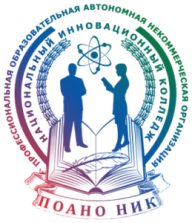 по специальности 34.02.01 «Сестринское дело» на базе (среднего полного) общего образования                                                            (очная форма обучения)по специальности 34.02.01 «Сестринское дело» на базе основного общего образования                                                            (очно-заочная форма обучения)по специальности 34.02.01 «Сестринское дело» на базе (среднего полного) общего образования                                                      (очно-заочная форма обучения)по специальности  31.02.05 «Стоматология ортопедическая»  на базе (среднего полного) общего образования                                                          (очная форма обучения)по специальности  33.02.01 «Фармация» на базе основного общего образования                                                            (очная форма обучения)по специальности  33.02.01 «Фармация»  на базе (среднего полного) общего образования                                                       (очная форма обучения)по специальности 33.02.01 «Фармация» на базе основного общего образования                                               (очно-заочная форма обучения)по специальности  33.02.01 «Фармация»  на базе (среднего полного) общего образования                                                   (очно-заочная форма обучения)по специальности 44.02.02 «Преподавание в начальных классах» на базе основного общего образования                                                                 (очная форма обучения)по специальности 44.02.02 «Преподавание в начальных классах» на базе среднего (полного) общего образования                                                                (очная форма обучения)по специальности 44.02.02 «Преподавание в начальных классах» на базе основного общего образования                                                            (заочная форма обучения)по специальности 44.02.02 «Преподавание в начальных классах» на базе среднего (полного) общего образования                                                              (заочная форма обучения)по специальности 44.02.01 «Дошкольное образование» на базе основного общего образования                                                           (заочная форма обучения)по специальности 44.02.01 «Дошкольное образование» на базе среднего (полного) образования                                                            (заочная форма обучения)по специальности 40.02.01 «Право и организация социального обеспечения» на базе основного общего образования                                                                (очная форма обучения)по специальности 40.02.01 «Право и организация социального обеспечения» на базе среднего (полного) общего образования                                                               (очная форма обучения)по специальности 40.02.01 «Право и организация социального обеспечения на базе основного  общего образования                                                           (заочная форма обучения)по специальности 40.02.01 «Право и организация социального обеспечения» на базе среднего (полного) образования                                                              (заочная форма обучения)по специальности 09.02.07 «Информационные системы и программирование» на базе основного общего образования                                                             (заочная форма обучения)по специальности 09.02.07 «Информационные системы и программирование» на базе среднего (полного) общего образования                                                           (заочная форма обучения)по специальности 38.02.01. «Экономика и бухгалтерский учет» на базе среднего (полного) общего образования                                                             (заочная форма обучения) 
 
ПРОФЕССИОНАЛЬНАЯ ОБРАЗОВАТЕЛЬНАЯ АВТОНОМНАЯ НЕКОММЕРЧЕСКАЯ ОРГАНИЗАЦИЯ
«Национальный инновационный колледж»    по специальности 34.02.01 «Сестринское дело» на базе основного общего образования                                                           (очная форма обучения) 
 
ПРОФЕССИОНАЛЬНАЯ ОБРАЗОВАТЕЛЬНАЯ АВТОНОМНАЯ НЕКОММЕРЧЕСКАЯ ОРГАНИЗАЦИЯ
«Национальный инновационный колледж»    по специальности 34.02.01 «Сестринское дело» на базе основного общего образования                                                           (очная форма обучения) 
 
ПРОФЕССИОНАЛЬНАЯ ОБРАЗОВАТЕЛЬНАЯ АВТОНОМНАЯ НЕКОММЕРЧЕСКАЯ ОРГАНИЗАЦИЯ
«Национальный инновационный колледж»    по специальности 34.02.01 «Сестринское дело» на базе основного общего образования                                                           (очная форма обучения) 
 
ПРОФЕССИОНАЛЬНАЯ ОБРАЗОВАТЕЛЬНАЯ АВТОНОМНАЯ НЕКОММЕРЧЕСКАЯ ОРГАНИЗАЦИЯ
«Национальный инновационный колледж»    по специальности 34.02.01 «Сестринское дело» на базе основного общего образования                                                           (очная форма обучения) 
 
ПРОФЕССИОНАЛЬНАЯ ОБРАЗОВАТЕЛЬНАЯ АВТОНОМНАЯ НЕКОММЕРЧЕСКАЯ ОРГАНИЗАЦИЯ
«Национальный инновационный колледж»    по специальности 34.02.01 «Сестринское дело» на базе основного общего образования                                                           (очная форма обучения)№ГруппаФ.И.О.Регистр. номерСредний баллСредний баллАкиаджиева Айгуль Нармановна 221954,24,2Аширлаева Мадина Чамсувараевна  223533,53,5Багаммаев Алиасхаб Тарланович 223953,83,8Букарова Лейла Ниязовна 223164,14,1Гаджиева Асият Шамильевна 223004,24,2Гаджиева Зумурут Шарабутдиновна 223573,33,3Гамидова Альбина Камалдиновна 223053,73,7Джапбарова Аминат Убайдуллаевна 223203,83,8Ибраинова Айшат Ахмедовна 223984,44,4Исламов Исмаил Маратович 223223,73,7Исракова Юлдуз Магомедовна 224003,73,7Магомедов Омар Русланович223104,54,5Магомедов Рамазан Гасбуллаевич 223063,43,4Магомедова Джума Гасановна 223174,74,7Магомедова Нурият Тагировна 221964,84,8Магомедова Патимат Абдурагимовна 223234,14,1Магомедова Роза Рустамовна 223553,93,9Меджидова Аминат Магомедовна 223254,84,8Омарова Ариза Запировна 223264,04,0Отемишова Алин Кельдимуратовна 223014,14,1Раджабова Милна Магомедовна221944,24,2Рзаев Гусейн Маликович 223213,73,7Саламова Зухра Магомедтагировна 224043,53,5Салихова Зарипат Камаловна 223544,04,0Таймасханов Адам Ахмедпашаевич 223273,93,9Хулалмагомедова Зульфия Набигуллаевна 222133,63,6Шапиева Гулаймат Ильясовна 223564,14,1Яхьяева Савдат Мурадовна 223244,54,5Абакарова Зухра Газимагомедовна 220023,43,4Абдулаева Аминат Мурадовна 223914,64,6Абдулкеримова Амина Якубовна 220214,54,5Абдуллаева Зумайрат Магомед-Апандиевна223944,14,1Абдурахманов Руслан Юсупович 224583,43,4Агларова Кристина Таймасхановна 224634,04,0Ахмедова Наида Руслановна 220464,84,8Гаджиев Тагир Халитович 220263.93.9Ганифаева Зайнаб Назимовна 220533,73,7Гасангусенова Написат Багаутдиновна 220453,63,6Давудова Медина Султанахмедовна 220544,64,6Девришова Камила Агабалаевна 220434,24,2Магомедова Джамиля Алигаджиевна 220514,54,5Магомедова Хадижат Шамильевна 220504,14,1Магомедова Хуризада Магомедовна 220644,44,4Магомедова Элина Магомедшафиевна 220494,64,6Мирзаева Барият Нуруллаевна 220084,54,5Мирзебекова Углангерек Эзиковна 220335,05,0Рамазанова Динара Гасановна 220134,24,2Расулова Хадижа Махачевна 220414,64,6Сайпуллаева Узлипат Набиюллаевна 220394,94,9Сиражудинова Хажи Магомедовна 220093,73,7Тюкалов Павел Андреевич 220063,13,1Умарасхабовна Ашура Магомедхабибовна220424,94,9Урунова Залина Ахмадовна220373,63,6Ферзалиева Анжела Замрудиновна220634,24,2Асланова Камила Рафиковна          224123,23,2Ахмедова Аминат Маомедсаидовна 224164,24,2Абдулгаджиева Сюйгурат Махачевна 220894,84,8Аликишиева Марьям Исмаиловна 221153,63,6Бамматова Альбина Расуловна 220675,05,0Валиева Саният Магомедтагировна 220903,83,8Гаджиева Марьям Алипашаевна 220364,84,8Гаджимирзоевна Саида Рамазановна 224113,83,8Дагиров Даниял Рашитханович 223994,24,2Дайтова Маидат Арсеновна 224343,63,6Даниялова Ажав Измитдиновна 224173,83,8Джамалова Залина Абдулмажидовна 221034,24,2Джанбатырова Марьям Камильевна 221203,13,1Джангутаев Умудин Мизамудинович 224314,14,1Зильпухарова Марьям Магомедаминовна 220884,34,3Ибрагимова Перзият Ильясовна 223934,54,5Исрапилова Разият Магарамовна 220824,24,2Камаева Валикыз Абусаидовна 221223,83,8Лаварсланова Апав Гасановна 221084,54,5Мамаева Альбина Бозигитовна 220864,94,9Мамаева Саният Рашитхановна 220664,84,8Пирова Перзиман Абдулмажиидовна 221003,53,5Рабаданова Хадижат Магомедовна221014,14,1Рамазанова Лейли Мурадиновна 220834,74,7Сайпудинова Аминат Мухтаровна 220653,73,7Салихова Юлдуз Мурадовна 220684,74,7Сафарова Фатима Гаджи-Гераевна 221214,54,5Султанова Алина Низамутдиновна221163,43,4Тайгибова Калимат Абдулмуслимовна220994,34,3Абдулаева Аминат Зияудиновна 221273,43,4Абдулгаджиева Асиль Уллубиевна 221324,74,7Айдамирова Салихат Залимхановна 221343,73,7Алибекова Сюрмеханум Ильмаровна 221804,54,5Алимирзоева Гюльсалам Багаудиновна 221424,14,1Атаева Дерияханым Магомедрасуловна 221683,93,9Ахмадулаев Ахмадула Махачевич 221394,64,6Ганачуева Карина Усмагалэфендиевна221534,54,5Даниялова Айна Сиражутдиновна 221174,24,2Даудова Карема Абдулмуслимовна221334,34,3Джалилова Хатун Сулеймановна 221384,74,7Загирова Самира Загировна 221263,83,8Исрапилова Алжанат Магомедзагировна 224053,73,7Каранаева Надия Джамалутдиновна 221433,63,6Карипова Самира Курбановна 221303,73,7Магомедова Зухра Шамильевна 221743,53,5Магомедова Фатима Рамазановна 224104,04,0Маликова Батина Маликовна 224614,34,3Минатуллаева Камила Рустамовна 221523,53,5Омарова Карина Курбанмагомедовна 221283,43,4Рагимова Сабрина Джафаровна 224663,83,8Саидахмедова Хадижат Руслановна 221373,73,7Саидова Марьям Чамсулгудаевна 221414,14,1Солтанова Мадина Ходжагельдыевна 223924,34,3Сулейманова Ариза Тагировна 221403,43,4Шагаева Хадижат Сайпудиновна 221444,74,7Шихкеримова Амила Зиярутдиновна221363,33,3Ягияева Даяна Мурадовна221694,34,3Абдуллаева Мадина Абдулгапаровна 220714,14,1Абдусаламова Хадижат Амирсаидовна 222344,44,4Азизова Сейбат Зиявутдиновна 221904,34,3Акаева Патимат Темирхановна 221624,84,8Алиев Аслан Исламович 221734,44,4Арсланалиев Арсен Бадрудинович 221893,53,5Асапов Магомедамин Загирбекович 222353,73,7Ахмедова Айшат Алигаджиевна 222424,74,7Бахриева Нюрбийке Ибрагимовна 221714,34,3Гаджигишиева Альбина Давудовна 221873,73,7Гаджиева Камилла Магомеднабиевна 222163,63,6Дадаева Марзигат Алиевна 221854,74,7Зубаирова Асият Саидбековна 222264,34,3Ибрагимов Магомед Ибрагимович 224894,14,1Курбанова Пержиган Курбановна 224774,14,1Магомедова Саида Халитмагомедовна 221654,34,3Минатулаева Мадина Минатулаевна222463,73,7Мусаева Самира Сулеймановна 222303,93,9Нажмудиновна Майсарат Шамилевна 221604,54,5Омаров Гаджи Магомедович 221864,14,1Рамазанова Карина Вадимовна 221704,44,4Сефербекова Зиярат Рамидовна 221643,83,8Султанова Рукият Джамаловна 221664,64,6Шагабудинова Патимат Арсеновна 224574,44,4Шамхвалмагомедова Хадижат Исмаилгаджиевна 222124,44,4Юсупов Азамат Гусейнович 221883,43,4Юсуфова Амина Мукаиловна221634,14,1Абдулатипов Шамиль Абдулатипович 222684,24,2Алиев Адильхан Гусенович 222773,33,3Алхасова Дженнет Арсановна 222474,14,1Асланова Мадина Назировна 222393,53,5Бабаева Залина Раминовна 222654,94,9Вагидовна  Угланага Нажмудиновна222493,73,7Гаджиева Муслимат Муталибовна 222744,24,2Гаджимурадов Гасан Ибрагимович 222703,93,9Гаммаева Хава Арсеновна 222484,14,1Гасанова Камилла Валерьевна 222574,04,0Зайнутдинов Уллубий Ибавгаджиевич 222713,53,5Иманмурзаев Умшанат Нажмудиновна 222724,94,9Исакова Аминат Руслановна 222603,33,3Касумова Луиза Гаджиатаевна 222064,74,7Магомедова Аминат Магдимагомедовна 222693,53,5Магомедова Папа Абуталибовна 222543,83,8Магомедова Сания Алескендеровна 222764,54,5Маммаева Исбаният Магомедовна 222634,24,2Мичигишева Зайнаб Азизовна 224903,93,9Муртазалиева Наида Назировна 222554,54,5Рамазанова Милана Руслановна 222733,83,8Сабанаева Камила Маулитовна 222753,43,4Салихова Мадинат Абдуллатиповна 222643,83,8Сулейманова Кистаман Набибуллаевна 222484,44,4Челебова Амина Алиевна 222674,54,5Шейхмагомедова Саида Рустамовна 222073,93,9Юсупова Милана Юсуповна 222664,74,7Яхияев Магомед-Камиль Ильясович 222784,24,2Алисултанов Магомедкамил Абдуразакович 224993,13,1Багамаева Диана Асадуллаевна 224984,24,2Бурсаев Зураб Ибрагимович 225014,04,0Вайсулов Джабраил Тимурович 224924,24,2Гасаналиева Хадижат Магомедсаидовна 225023,53,5Дагиров Дагир Джабраилович 224953,73,7Закарьяева Рабият Магомедовна 225004,14,1Ибрагимова Калимат Рустамовна 221353,53,5Рабаданов Курбан Ахмедович 224973,73,7Халилова Сабина Залиддин Кызы224944,54,5Халилулаева Амина Абдурашидовна 224963,93,9№ГруппаФ.И.О.Регистр. номерСредний балл 11221Абдуллагатова Нарият Уллубийевна 221724,2 11221Абдуллатипова Марзият Абдуллатиповна 222884,2 11221Абсамадова Сакинат Садритдиновна 220565,0 11221Алимова Зарема Мурадовна 223283,3 11221Арсланханова Мадинат Мажидовна 220914,7 11221Булатова Ханум Шамилевна 220284,5 11221Гаджиева Нажабат Насировна 220444,0 11221Галимова Асият Хизриевна 220344,811221 11221Ибрагимова Муминат Рамазановна 221114,0 11221Касумова Патимат Магомедовна 220193,4 11221Мажидова Эльмира Абдулхакимовна 221504,5 11221Нуриева Патимат Руслановна                                                                                                                                                                                                                                                                                                                                                                                                                                                                                                                                                                                                                                                                                          222224,7 11221Нуцалханов Гавпар Нуцалханович221183,7 11221Рамазанова Алина Надировна 222454,5 11221Султанова Зарема Раджабовна 222324,5 11221Шамсулгудаева Ханзада Магомедовна 224604,4 11221Шахбанова Азиза Джамалутдиновна 221233,7№ГруппаФ.И.О.Регистр. номерСредний балл 9221Абдулмеджидова Элита Шихрагимовна   22001     4,2 9221Абдураизов Бийарслан Магомедкаримович 2222894,5 9221Алиева Аигюнь Алимирановна 222274,1 9221Ахмедова Айшат Шамиловна 222283,3 9221Бабатов Гаджи Абдузайдинович 220223,9 9221Гаджимагомедова Мариян Хайбулаевна 220163,8 9221Гаджимурадова Умукусум Гаджихановна 225083,7 9221Гитинова Динара Магомедовна 220553,2 9221Гюлмагомедова Гюльназ Лавретовна 225074,2 9221Казаматова Камила Рашидхановна 223583,5 9221Каирбекова Зулгаят Магомедзапировна 22415     4,4 9221Кушиева Айшат Гимбатовна 224144,2 9221Салаханова Саният Бозигитовна 225063,2 9221Тагирова Заира Кадирбеговна 222054,4№ГруппаФ.И.О.Регистр. номерСредний баллАбдузагирова Зульфия Нурутдиновна 220754,3Абдулжалилова Хадижат Юсуповна 220124,5Абучова Саида Магомедовна 224884,9Агабалаева Заират Руслановна 224134,3Ахмедова Элина 224873,6Гасанова Саида Ажубовна 225034,4Имаева Заира Ахмедпашаевна 223973,6Исаева Динара Исаевна 224763,9Казакбиева Сугат Абдуллаевна  224353,3Магомедова Джаминат Магомедмурадовна 223964,1Нуриева Наида Арслановна 224594,8Омарова Патимат Магомедовна 225044,9Рамкулова Амина Александрова    220794,8Тотуразова Диана Адильшаевна 222873,9Ягибекова Милена Назимовна 225054,1№ГруппаФ.И.О.Регистр. номерСредний балл 11221Адуев Абдулварис Маликович 223493,7 11221Арсланбеков Алимагомед Багаудинович 220623,8 11221Ахмадулаев Мухтар Махачевич 221514,2 11221Ахмедов Магомед-Гаджи Камалутдинович 220804,1 11221Гаджиев Исхак Шамильевич 223114,6 11221Джаватханов Али Гаджиевич 223594,6 11221Джамалутдинов Рамазан Магомедович 225133,9 11221Капуров Юнус Авбакарна 224323,6 11221Карабегов Рамиль Карабегович 220273.5 11221Магомедгаджиева Шуана Аслановна220143,811221Магомедов Заур Рамазанович 220294,1 11221Мансуров Мурад Шамилевич 225234,9 11221Наврузалиев Рамазан Завутдинович 222104,1 11221Сунгуров Муслим Закирович 220723,9 11221Таймасов Али Магомедэминович 222444,3№ГруппаФ.И.О.Регистр. номерСредний баллАдильгереева Бикеханум Камалутдиновна 221484,2Ахмедов Мухамед Бисланович 222114,3Багандов Баганд Магомедович223485,0Бамматова Мадина Солтанхановна 221024,9Баштаров Юсуп Ильясович 224843,2Гамзатов Фарид Фарманович 224644,0Гасанова Малика Наримановна 220033,9Ибиева Ферида Юсуповна 220984,5Ильясова Умурагим Гаджимурадовна 223124,8Магомедов Магомед Магомедович 222524,3Магомедов Мустафа Зулфикарович 221983,9Магомедова Зайнаб Шамиловна 221794,3Махаева Галимат Абдулгаписовна 222293,8Мирзаханова Камила Гусейновна223453,3Нигматулаева Айша Арсеновна 222624,5Ниматулаева Айша Алимулаевна 221474,5Османов Резван Рамазанович 220233.8Пайзутдинов Абакар Арсанукаевич 222143,8Патаев Умалат Исмаилович 221993,6Пашаев Денислам Эльдарович 222003,9Рамазанов Имам Робертович 221103,7Рамазанова Зенфира Салмановна 220104,8Султанов Расим Радимович 224813,3Тадтаева Карина Григорьевна 223794,5Танашева Камила Зубаировна 221914,2Темирханова Зайнаб Камаловна223464,3Халимов Даниял Мурадович 221454,4Чаплыгина Екатерина Олеговна 222384,3Алтавова Юлдуз Шахсолтановна 221313,7Гаджимурадова Айшат Багировна 225104,1Газимагомедова Патимат Хаджимуратовна 223804,0Загирова Аминат Анваровна 224184,5Исмаилов Дени Асланбекович 224303,2Куратова Асият Магомедовна 225123,8Яхьяева Гульнара Шамилевна 224933,5№ГруппаФ.И.О.Регистр. номерСредний балл 11221Абдулпатахова Карина Омарасхабовна 223474,9 11221Велибеков Саид Белкиярович 223814,1 11221Дагирова Саният Алиевна 224655,0 11221Магомедов Магомедали Шамилович 222594,4 11221Магомедова Альпият Сайпутдиновна 222504,1 11221Муртазалиева Патимат Джамалудиновна 222904,7 11221Насрулаева Саида Шамиловна 222914,6 11221Шахмирзоев Джават Вячеславович      22453     4,5 11221Шудаева Зухра Шамильевна 221254,2№ГруппаФ.И.О.Регистр. номерСредний балл 9221Висхаджиева Асет Бувайсаровна 225093,7 9221Мегишов Хамзат Русланович 223153,5№ГруппаФ.И.О.Регистр. номерСредний балл 11221Абдулаева Аминат Ахмедовна 224864,6 11221Алиева Зулфият Магомедовна     22454     4.2 11221Гасайниева Мадина Гасайниевна 224833,9 11221Семедова Севила Умахановна 224333,2 11221Сунгурова Альфия Рафиковна 221464,0 11221Эскендарова Нелли Сулудиновна 225114,4№ГруппаФ.И.О.Регистр. номерСредний балл  9221Абакарова Маймунат Умаровна 221594,1 9221Абдулаева Заира Юсуповна 222434,49221Абдуллаева Зайнап Закарьяевна 225263,6 9221Алахвердиева Жасмина Сабировна 221823,9 9221Ахмедова Аминат Рагимовна 222614,0 9221Гаджимурадова Загидат Магомеднуриевна 224215,0 9221Гамзалаева Карина Магарамовна 222403,8 9221Ибрагимова Умият Шамилевна 224194,7 9221Идрисова Диана Махачевна 221583,8 9221Камалиева Залина Магомедсолтановна 222374,3 9221Мичигишева Бурлият Салевдиновна 224203,8 9221Муратчаева Милана Шамсулвараевна 221054,2 9221Насухова Марьям Магомедсаламовна 225284,0 9221Ризаева Айшат Джафаровна 221784,1 9221Сагидахмедова Патимат Нухидиновна 222313,5 9221Талчаева Аиша Артуровна 222974,4 9221Юсупова Курмангыз Магомедмуратовна220043,6№ГруппаФ.И.О.Регистр. номерСредний балл 112211. Умаева Хадижа Магомедовна 221124,3№ГруппаФ.И.О.Регистр. номерСредний балл 9221Абдуллабекова Равганият Мамаевна 222563,7 9221Валиева Джаврият Алибийивна 223394,9 9221Касимова Аида Гусейновна 223434,6 9221Малиева Залина Камаловна 223424,5 9221Мамаева Марьям Нуритиновна 223854,6 9221Мехтиева Ханум Фикретовна 220114,1 9221Раджабова Кира Алиевна 224373,3 9221Салахбекова Кумсият Магомедшапиевна 223444,8 9221Терикбаева Амина Арслановна 220234,8 9221Юсупова Разияханум Жанарслановна224693,6 9221Арсланалиева Марьям Магомедсаидовна 225273,6 9221Бавдиева Максалина Умаровна 222364,8№ГруппаФ.И.О.Регистр. номерСредний балл 11221Ахмедова Аминат Алиевна 222334,1 11221Казанлиева Гюльнара Сапиюллаевна 224234,5 11221Магомедова Джамилат Гимбатовна 224384,1№ГруппаФ.И.О.Регистр. номерСредний балл 9221Айгумова Хадижа Имамитиновна 221073,7 9221Гаджанматова Джамиля Халитовна 221814,6 9221Гаджиева Асият Изамутдиновна 221973,5 9221Гаджиева Сурея Шабановна 222864,5 9221Гасанбекова Салидат Абдулбасировна 225243,9 9221Иманмурзаева Гульмира Абдулбасировна 223414,1 9221Кахруманова Умайра Исмаиловна 224014,2 9221Мужаидова Айгуль Руслановна 222154,4 9221Салахбекова Дженнет Арсеновна 222093,3 9221Сулейманова Юлия Мурадовна 222843,8 9221Умаханова Мадина Руслановна220576,3 9221Якубова Маликат Наврузбековна222853,7№ГруппаФ.И.О.Регистр. номерСредний балл 9221Велибекова Людмила Бейдулаховна 225253,5 9221Джанмурзаева Сайда Курбаналиевна 224514,8№ГруппаФ.И.О.Регистр. номерСредний баллАбакаров Сапийбулла Ганапиевич 220054,0Абасов Магомедсаид Абасович 222023,6Абдуллаева Диана Арсеновна 220944,0Алиев Али Маликович 223294,3Аммациева Айшат Аммациевна 224564.7Атаев Имамутдин Магомедаминович 220613,9Ахавов Хосболат Магомедович 224273,4Вердиев Саид Семедович 222014,4Гаджиева Айна Хидирнабиевна 220604,9Гамзатов Рашид Артурович 223623,6Гюлева Фатима Руслановна 223634,6Даудов Хабиб Амирханович 223303,9Ибиев Алавудин Абдурашидовиш 222993,2Казимова Альбина Магомеддагировна 220703,4Кайчуева Диана Магомедкамильевна    22038   4,2Курбанова Фатима Ризвановна224703,6Малиева Сувар Камаловна 223314,9Мурадалиев Арслан Мурадалиевич 222134,2Мурадалиев Нариман Мурадалиевич 222084,1Мусаев Мустафа Тельманович 223073,8Нажбудинова Сабрина Маратовна 220784,3Османова Халимат Цаммаевна 221565,0Расулова Людмила Магомедовна 224244,0Салаватов Ахмед Магомедович 223324,1Татаев Чамсутдин Назирович 221093,4Темирбеков Надирсолтан Абдурахманович 224254,9Шидаева Сара Умаровна220873,1Асланов Ратмир Сергеевич 220483,2Гаджиев Магомедмакмун Атавгаджиевич 223083,5№ГруппаФ.И.О.Регистр. номерСредний балл 11221Абасов Магомедрасул Абасович 222033,3 11221Абдулалимова Насият Шагиновна 222243,9 11221Амирбеков Адам Расулович 221553,8 11221Исаев Шамиль Исаевич 223333,9 11221Курамагомендов Заур Курбанович 224853,2 11221Мугутдинов Акаим Юсупович     22058     3,7 11221Шихшаидов Измутдин Пайзутдинович 220203.8 11221Эюбов Рустам Сталинович 221195,0№ГруппаФ.И.О.Регистр. номерСредний балл 9221Адильханов Абдулкадыр Муратханович    220244.8 9221Алиев Алибек Алевдинович 220154,4 9221Болоцилаева Забидат Мурадовна222194,8 9221Болоцилаева Маржанат Мурадовна 222204,7 9221Казаматов Мурадбек Алиевич 224673,8 9221Магомедов Гаджимурад Магомедович 223643,6 9221Майсаров Магомедрасул Аллахвердиевич 220304,4 9221Мусалаев Алим Арсенович 221133,8 9221Рамазанова Саидат Нурмагомедовна 224913,9 9221Сефералиев Леонард Гамидович 220743,5 9221Чугаева Губайдат Руслановна 223903,7№ГруппаФ.И.О.Регистр. номерСредний балл 11221Амирханов Магомед Курбанович          223183,2 11221Мирзебеков Руслан Эзикович 220594,8 11221Омаров Магомед Рауфович 223653,4№ГруппаФ.И.О.Регистр. номерСредний балл 9221Бийбулатов Магомед Махмудович 221753,6 9221Залимханова Аминат Расуловна 220923,9 9221Салихбеков Мухаммад Исаевич 224623.2№ГруппаФ.И.О.Регистр. номерСредний балл 11221Бийбулатов Магомед Махмудович 221753,1 11221Залимханова Алипат Расуловна 220923,9 11221Шахбанов Али Ибрагимович 220404,2 11221Эмеев Эме Магомедович 222534,1№ГруппаФ.И.О.Регистр. номерСредний балл 11221Гасанова Дженнет Абуюсуповна 224823,4 11221Пайзуллаев Салман Набиюллаевич 224683,6